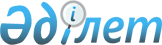 "2013 жылға арналған тұқымның әрбір түрі бойынша нарықтық бағамен нақты сатып алынған элиталық тұқымның көлемі үшін квоталарды, 2013 жылға арналған әр облысқа отандық ауыл шаруашылығы тауар өндірушілері арзандатылған бағамен жүгерінің, күнбағыстың, күріштің, қант қызылшасының, мақтаның элиталық тұқымдары мен көшеттердің нақты сатқан көлемі үшін квоталарды бекіту туралы" Қазақстан Республикасы Ауыл шаруашылығы министрінің 2013 жылғы 13 мамырдағы № 4-1/219 бұйрығына өзгеріс енгізу туралыҚазақстан Республикасы Ауыл шаруашылығы министрінің м.а. 2013 жылғы 20 қыркүйектегі № 4-2/435 бұйрығы. Қазақстан Республикасының Әділет министрлігінде 2013 жылы 02 қазанда № 8755 тіркелді

      «Тұқым шаруашылығын қолдауға арналған субсидиялау қағидаларын бекіту туралы» Қазақстан Республикасы Үкіметінің 2013 жылғы 29 наурыздағы № 304 қаулысын іске асыру мақсатында БҰЙЫРАМЫН:



      1. «2013 жылға арналған тұқымның әрбір түрі бойынша нарықтық бағамен нақты сатып алынған элиталық тұқымның көлемі үшін квоталарды, 2013 жылға арналған әр облысқа отандық ауыл шаруашылығы тауар өндірушілері арзандатылған бағамен жүгерінің, күнбағыстың, күріштің, қант қызылшасының, мақтаның элиталық тұқымдары мен көшеттердің нақты сатқан көлемі үшін квоталарды бекіту туралы» Қазақстан Республикасы Ауыл шаруашылығы министрінің 2013 жылғы 13 мамырдағы № 4-1/219 бұйрығына (нормативтік құқықтық актілерді мемлекеттік тіркеу тізілімінде № 8487 тіркелген) мынадай өзгеріс енгізілсін:



      көрсетілген бұйрыққа 1 және 2-қосымшалар осы бұйрыққа 1 және 2-қосымшаларға сәйкес жаңа редакцияда баяндалсын.



      2. Егіншілік департаменті осы бұйрықты Қазақстан Республикасының Әділет министрлігінде мемлекеттік тіркеуді қамтамасыз етсін.



      3. Осы бұйрық мемлекеттік тіркеуден өткен күннен бастап қолданысқа енгізіледі және ресми жариялануға тиіс.      Министрдің м.а.                                М. Өмірияев

Қазақстан Республикасы   

Ауыл шаруашылығы министрінің

2013 жылғы 20 қыркүйектегі 

№ 4-2/435 бұйрығына    

1-қосымша           

2013 жылға арналған тұқымның әрбір түрі бойынша нарықтық

бағамен нақты сатып алынған элиталық тұқымның көлемі үшін квоталартонна          

Қазақстан Республикасы   

Ауыл шаруашылығы министрінің

2013 жылғы 20 қыркүйектегі 

№ 4-2/435 бұйрығына    

2-қосымша          

 2013 жылға арналған әр облысқа отандық ауыл шаруашылығы тауар

өндірушілері арзандатылған бағамен жүгерінің, күнбағыстың,

күріштің, қант қызылшасының, мақтаның элиталық тұқымдары мен

көшеттердің нақты сатқан көлемі үшін квоталар
					© 2012. Қазақстан Республикасы Әділет министрлігінің «Қазақстан Республикасының Заңнама және құқықтық ақпарат институты» ШЖҚ РМК
				Реттік

№Облыстардың

атауыАуыл шаруашылығы өсімдіктеріАуыл шаруашылығы өсімдіктеріАуыл шаруашылығы өсімдіктеріАуыл шаруашылығы өсімдіктеріАуыл шаруашылығы өсімдіктеріАуыл шаруашылығы өсімдіктеріАуыл шаруашылығы өсімдіктеріАуыл шаруашылығы өсімдіктеріАуыл шаруашылығы өсімдіктеріАуыл шаруашылығы өсімдіктеріАуыл шаруашылығы өсімдіктеріАуыл шаруашылығы өсімдіктеріАуыл шаруашылығы өсімдіктеріАуыл шаруашылығы өсімдіктеріАуыл шаруашылығы өсімдіктеріАуыл шаруашылығы өсімдіктеріАуыл шаруашылығы өсімдіктеріАуыл шаруашылығы өсімдіктеріАуыл шаруашылығы өсімдіктеріРеттік

№Облыстардың

атауыдәнді және дәнді бұршақ дақылдардәнді және дәнді бұршақ дақылдардәнді және дәнді бұршақ дақылдардәнді және дәнді бұршақ дақылдардәнді және дәнді бұршақ дақылдардәнді және дәнді бұршақ дақылдардәнді және дәнді бұршақ дақылдардәнді және дәнді бұршақ дақылдардәнді және дәнді бұршақ дақылдардәнді және дәнді бұршақ дақылдардәнді және дәнді бұршақ дақылдардәнді және дәнді бұршақ дақылдардәнді және дәнді бұршақ дақылдардәнді және дәнді бұршақ дақылдардәнді және дәнді бұршақ дақылдардәнді және дәнді бұршақ дақылдардәнді және дәнді бұршақ дақылдардәнді және дәнді бұршақ дақылдардәнді және дәнді бұршақ дақылдарРеттік

№Облыстардың

атауыоның ішінде:оның ішінде:оның ішінде:оның ішінде:оның ішінде:оның ішінде:оның ішінде:оның ішінде:оның ішінде:оның ішінде:оның ішінде:оның ішінде:оның ішінде:оның ішінде:оның ішінде:оның ішінде:оның ішінде:оның ішінде:оның ішінде:Реттік

№Облыстардың

атауыбарлығыжұмсақ бидайқатты бидайқара бидайжемдік арпасыра қайнатуға арналған арпасұлытарықарақұмықасбұршақноқатқытайбұршақкартопкөкөнісрапсбасқа

майлы

дақылдаркөпжылдық

бұршақты

шөптеркөпжылдық

дәнді

шөптербіржылдық

шөптер1234567891011121314151617181920211Ақмола19224,7316774,73800,00300,001000,00100,0080,0050,0060,0060,002Ақтөбе3Алматы1785,94800,0017,94130,28110,50715,724,666,844Шығыс Қазақстан2764,121463,12190,00450,0065,00166,00210,00180,0010,0030,005Жамбыл1267,251150,003,0061,2550,003,006Батыс Қазақстан367,00305,0062,007Қарағанды1750,001460,00270,0020,008Қостанай17379,7915225,971309,12306,00200,00226,0050,0060,000,702,009Қызылорда10Павлодар3682,802916,32169,4812,0010,00560,0015,0011Солтүстік Қазақстан13010,3011768,60200,00428,0023,0020,00128,00225,70217,0012Оңтүстік Қазақстан1145,001100,0045,00РЕСПУБЛИКА БОЙЫНШАРЕСПУБЛИКА БОЙЫНША62376,9352963,742309,12190,002003,421330,28314,0012,00276,00230,000,00113,501724,970,10325,70376,66100,5462,0045,00Реттік №Облыстардың атауыАуыл шаруашылығы өсімдіктеріАуыл шаруашылығы өсімдіктеріАуыл шаруашылығы өсімдіктеріАуыл шаруашылығы өсімдіктеріАуыл шаруашылығы өсімдіктеріАуыл шаруашылығы өсімдіктеріАуыл шаруашылығы өсімдіктеріАуыл шаруашылығы өсімдіктеріАуыл шаруашылығы өсімдіктеріАуыл шаруашылығы өсімдіктеріРеттік №Облыстардың атауыкүрішжүгері, І-ұрпағының будандарын қоса алғандажүгері, І-ұрпағының будандарын қоса алғандакүнбағыскүнбағысқант қызылшасыI-көбейтуді қоса алғанда, мақтаI-көбейтуді қоса алғанда, мақтакөшеттеркөшеттерРеттік №Облыстардың атауыкүрішкеш пісетін және орташа пісетінерте пісетінэлитаІ-ұрпақтағы будандарқант қызылшасымеханикалық әдіспен тазаланған кездехимиялық әдіспен тазаланған кезде жеміс дақылдарыжүзім1234567891011121Ақмола150,002Ақтөбе3Алматы200,001214,881335,0314,00418 920,002 100,004Шығыс Қазақстан375,00285,005Жамбыл680 066,0030 000,006Батыс Қазақстан7Қарағанды8Қостанай9Қызылорда1528,1210Павлодар11Солтүстік Қазақстан12Оңтүстік Қазақстан546,6088,60222 923,001 100 000,00РЕСПУБЛИКА БОЙЫНШАРЕСПУБЛИКА БОЙЫНША1728,121214,881335,03525,00285,0014,00546,6088,601321909,001132100,00